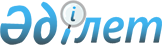 О признании утратившим силу постановление акимата Карагандинской области от 20 марта 2018 года № 12/02 "Об утверждении Методики оценки деятельности административных государственных служащих корпуса "Б" местных исполнительных органов, финансируемых из местных бюджетов Карагандинской области"Постановление акимата Карагандинской области от 25 апреля 2023 года № 27/01. Зарегистрировано Департаментом юстиции Карагандинской области 27 апреля 2023 года № 6402-09
      В соответствии с законами Республики Казахстан "О местном государственном управлении и самоуправлении", "О правовых актах" акимат Карагандинской области ПОСТАНОВЛЯЕТ:
      1. Признать утратившим силу постановление акимата Карагандинской области от 20 марта 2018 года № 12/02 "Об утверждении Методики оценки деятельности административных государственных служащих корпуса "Б" местных исполнительных органов, финансируемых из местных бюджетов Карагандинской области" (зарегистрировано в Реестре государственной регистрации нормативных правовых актов за № 4679).
      2. Контроль за исполнением настоящего постановления возложить на руководителя аппарата акима области.
      3. Настоящее постановление вводится в действие со дня его первого официального опубликования.
					© 2012. РГП на ПХВ «Институт законодательства и правовой информации Республики Казахстан» Министерства юстиции Республики Казахстан
				
      Аким Карагандинской области

Е. Булекпаев
